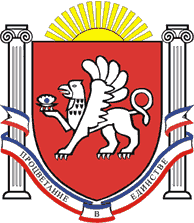 РЕСПУБЛИКА    КРЫМРАЗДОЛЬНЕНСКИЙ  РАЙОНАДМИНИСТРАЦИЯ   БЕРЕЗОВСКОГО СЕЛЬСКОГО ПОСЕЛЕНИЯ       ПОСТАНОВЛЕНИЕ 24.06.2019 года                                         	 с. Березовка                                          № 172       О внесении изменений в постановление Администрации Березовского сельского поселения от 29.12.2016 № 276 «О размещении нестационарных торговых объектов на территории Березовского сельского поселения» (в редакции постановлений от 26.09.2017 № 182; от 22.01.2019 № 22)      В соответствии с Федеральным законом от 06.10.2003г. № 131-ФЗ «Об общих принципах организации местного самоуправления в Российской Федерации», Законом Республики Крым от 05.05.2015г. № 92-ЗРК «Об основах государственного регулирования торговой деятельности в Республике Крым» с целью приведения нормативных правовых актов Администрации Березовского сельского поселения в соответствие с действующим законодательством ПОСТАНОВЛЯЮ:1. Внести в постановление Администрации Березовского сельского поселения от 29.12.2016 № 276 «О размещении нестационарных торговых объектов на территории Березовского сельского поселения» (в редакции постановлений от 26.09.2017 № 182; от 22.01.2019 № 22) следующие изменения:1.1. пункт 1 и приложение № 1 постановления от 29.12.2016 № 276 «О размещении нестационарных торговых объектов на территории Березовского сельского поселения» (в редакции постановлений от 26.09.2017 № 182; от 22.01.2019 № 22)    исключить.3. Настоящее постановление вступает в силу с момента его официального  обнародования.4. Обнародовать настоящее постановление на информационных стендах населенных пунктов Березовского сельского поселения и на официальном сайте Администрации Березовского сельского поселения в сети Интернет (http:/berezovkassovet.ru/).5. Контроль за исполнением настоящего постановления оставляю за собой.Председатель Березовскогосельского совета – глава АдминистрацииБерезовского  сельского поселения                                      			А.Б.Назар                                    